InschrijfformulierWintertraining 2019 (januari t/m maart 2019)NO PLAY = NO PAYTrainen bij de ltc de stoof: Mocht je interesse hebben om op tennisroodbanen te trainen waarbij de uitval in de winter nihil is, dat kan vanaf deze winter. Kosten zijn 5,- per uur . dit deel je door het aantal leerlingen.bv 4 personen 60 min wordt dan 12,25 per les. dit voor de baanhuur en gebruik van het licht. Kortom een erg mooi alternatief.Mocht je nog vragen hebben dan hoor ik het graag.NAAM: . . . . . . . . . . . . . . . . . . . . . . . . . . . . . . . . . . M/V	GEB DATUM: . . . . . . . . . . . . . . . . . . .ADRES: . . . . . . . . . . . . . . . . . . . . . . . . . . . . . . . . . 	POSTCODE: . . . . . . . . . . . . . . . . . . . .WOONPLAATS: . . . . . . . . . . . . . . . . . . . . . . . . . . 	TELEFOONNR: . . . . . . . . . . . . . . . . .MOBIEL: . . . . . . . . . . . . . . . . . . . . . . . . . . . . . . . .	SPEELSTERKTE: . . . . . . . . . . . . . . . .E-MAIL*: . . . . . . . . . . . . . . . . . . . . . . . . . . . . . . . . . . . . . . . . . . . . . . . . . . . . . . . . . . . . . . . . . . . . * (bij jeugdspelers ook graag e-mailadres van de ouders)Beschikbaar op de volgende dagen (a.u.b. zoveel mogelijk beschikbare tijden opgeven)Maandag	vanaf: . . . . . . . . . . . . . . . . . . .	tot . . . . . . . . . . . . . . . . . . . .Dinsdag		vanaf: . . . . . . . . . . . . . . . . . . .	tot . . . . . . . . . . . . . . . . . . . .Woensdag	vanaf: . . . . . . . . . . . . . . . . . . .	tot . . . . . . . . . . . . . . . . . . . .Donderdag	vanaf: . . . . . . . . . . . . . . . . . . .	tot . . . . . . . . . . . . . . . . . . . .Vrijdag 		vanaf: . . . . . . . . . . . . . . . . . . .	tot . . . . . . . . . . . . . . . . . . . .Datum:	. . . . . . . . . . . . . . . . 	Handtekening (ouder):	. . . . . . . . . . . . . . . . . . . . . . .Dit inschrijfformulier dient vóór 17  december  2018 verzonden te worden naar bovenstaand (mail)adres.                                   Tennisorganisatie Smash-it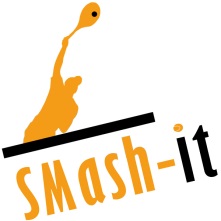 tennisschoolsmashit@gmail.com Michel Kokelaar (06-14408998)Marjolein Meulenberg (0619636995)Raoul flipse(0628264728) LTC de Schelde Gravestraat 40A  4381 AR Vlissingentennisschoolsmashit@gmail.com06-14408998IBAN: NL34ABNA 0 51.35.21.925  BTW: NL0035010851Kruist u a.u.b. hieronder aan welke training(en) u wenst:Kruist u a.u.b. hieronder aan welke training(en) u wenst:Kruist u a.u.b. hieronder aan welke training(en) u wenst:Kruist u a.u.b. hieronder aan welke training(en) u wenst:Kruist u a.u.b. hieronder aan welke training(en) u wenst:TRAININGSVORMDUURAANTAL PERS.PRIJSPRIVÉTRAINING   30 min.45 min.                                           1 persoon       € 19,50   € 29,50DUOTRAINING30 min.45 min.60 min.2 personen€ 11,00€ 15,00€ 20,003-PERS.TRAINING 45 min.60 min.3 personen€ 11,00€ 14,00GROEPSTRAINING 60 min.4 personen€ 11,00